Habilitar o AutoPlay/AutoRun Para a maior parte dos utilizadores do Windows 7 ( e Vista), não dão conta que a funcionalidade de autorun/autoplay pode ser desabilitada por ter instalado um programa (VMware por exemplo).

No entanto, para quem gosta de inserir um dispositivo/CD/DVD e ter logo a famosa janela de opções: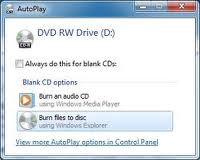 
deixo aqui uma forma de habilitar:

Menu iniciar e na caixa de comandos escrever regedit
(Irá abir a lista de registos presentes no computador)Seguidamente iremos remover as entradas/chaves com este nome "NoDriveTypeAutoRun" das seguintes localizações:
1)
HKEY_LOCAL_MACHINE\Software\Microsoft\Windows\CurrentVersion\Policies\Explorer

2)
HKEY_CURRENT_USER\Software\Microsoft\Windows\CurrentVersion\Policies\Explorer Reiniciem o vosso computador e terão os menus de autoplay/autorun habilitados novamente.